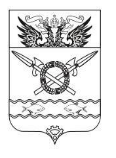 АДМИНИСТРАЦИЯ ВЕРХНЕПОДПОЛЬНЕНСКОГОСЕЛЬСКОГО ПОСЕЛЕНИЯРАСПОРЯЖЕНИЕ10.01.2024                                                 № 6                          х. ВерхнеподпольныйОб утверждении плана реализации муниципальной программы «Развитие коммунального хозяйства Верхнеподпольненского сельского поселения» на 2024 год      В соответствии с постановлением Администрации Верхнеподпольненского сельского поселения от 24.08.2015 № 125 «Об утверждении порядка разработки, реализации и оценки эффективности муниципальных программ Верхнеподпольненского сельского поселения»        1. Утвердить план реализации муниципальной программы «Развитие коммунального хозяйства Верхнеподпольненского сельского поселения» на 2024 год, утвержденной постановлением Администрации Верхнеподпольненского сельского поселения от 23.10.2018 № 78, согласно приложению.        2. Разместить данное распоряжение в сети интернет на сайте Администрации Верхнеподпольненского сельского поселения.        3. Контроль за выполнением распоряжения возложить на заместителя Главы Администрации Верхнеподпольненского сельского поселения – И.С. Дашкову.Глава Администрации Верхнеподпольненскогосельского поселения                                                                                   А.Г. ЯгольникРаспоряжение вносит сектор по вопросам ЖКХ                                                                                      Приложение                                                                                                                                                                                                   к распоряжению АдминистрацииВерхнеподпольненского сельскогопоселения от 10.01.2024 № 6План реализации муниципальной программы Администрации Верхнеподпольненского сельского поселения «Развитие коммунального хозяйства Верхнеподпольненского сельского поселения» на 2024 год№ п/пНаименование подпрограммы,основного мероприятия,мероприятия ведомственной целевой программы, контрольного события программыОтветственный 
 исполнитель  
  (заместитель руководителя ОИВ/ФИО)Ожидаемый результат  (краткое описание)Срок    
реализации 
  (дата)Объем расходов <*> (тыс. руб.)Объем расходов <*> (тыс. руб.)Объем расходов <*> (тыс. руб.)Объем расходов <*> (тыс. руб.)Объем расходов <*> (тыс. руб.)№ п/пНаименование подпрограммы,основного мероприятия,мероприятия ведомственной целевой программы, контрольного события программыОтветственный 
 исполнитель  
  (заместитель руководителя ОИВ/ФИО)Ожидаемый результат  (краткое описание)Срок    
реализации 
  (дата)всегообластной
   бюджетфедеральный бюджетместный бюджетвнебюджетные
источники123456789101Подпрограмма 1 «Приобретение и содержание коммунальной техники»  Администрация Верхнеподпольненского сельского поселенияулучшение экологической обстановки и оздоровление окружающей среды поддержание санитарно-эпидемиологического порядка на территории поселения 31.12.20249,70,00,09,70,01.1Мероприятие 1 «Приобретение коммунальной техники»Администрация Верхнеподпольненского сельского поселения поддержание санитарно-эпидемиологического порядка на территории поселенияХ0,00,00,00,00,01.2Мероприятие 2 Ремонт и содержание коммунальной техникиАдминистрация Верхнеподпольненского сельского поселенияулучшение экологической обстановки и оздоровление окружающей среды, поддержание санитарно-эпидемиологического порядка на территории поселения31.12.20249,70,00,09,70,01.3Контрольное событие подпрограммы     «Степень достижения целевых показателей Программы»«Степень соответствия запланированному уровню затрат»Администрация Верхнеподпольненского сельского поселенияулучшение экологической обстановки и оздоровление окружающей среды, поддержание санитарно-эпидемиологического порядка на территории поселенияХXXXXX2Подпрограмма 2 «Содержание, ремонт, реконструкция и строительство муниципальных объектов коммунальной инфраструктуры»      Администрация Верхнеподпольненского сельского поселения яулучшение экологической обстановки и оздоровление окружающей среды, поддержание санитарно-эпидемиологического порядка на территории поселения, улучшение качества жилищно-коммунальных услуг.31.12.2024226,80,00,0226,80,02.1Мероприятие  1 «Ремонт и содержание муниципального имущества коммунальной инфраструктуры»Администрация Верхнеподпольненского сельского поселения улучшение экологической обстановки и оздоровление окружающей среды, поддержание санитарно-эпидемиологического порядка на территории поселения, улучшение качества жилищно-коммунальных услуг.Х0,00,00,00,00,02.2Мероприятие 2 «Реконструкция существующих сетей коммунальной инфраструктуры» улучшение экологической обстановки и оздоровление окружающей среды,поддержание санитарно-эпидемиологического порядка на территории поселения, модернизация объектов коммунальной инфраструктуры,улучшение качества жилищно-коммунальных услуг.Х0,00,00,00,00,02.3Мероприятие 3 «Обеспечение жителей х.Алитуб качественной питьевой водой (подвоз)»Администрация Верхнеподпольненского сельского поселения- улучшение качества жилищно-коммунальных услуг.31.12.2024226,80,00,0226,80,02.4Контрольное событие подпрограммы«Степень достижения целевых показателей Программы»«Степень соответствия запланированному уровню затрат»Администрации Верхнеподпольненского сельского поселенияулучшение экологической обстановки и оздоровление окружающей среды,поддержание санитарно-эпидемиологического порядка на территории поселения, модернизация объектов коммунальной инфраструктуры,улучшение качества жилищно-коммунальных услуг.ХXXXXX3.Подпрограмма 3 «Создание условий для обеспечения качественными коммунальными услугами населения Верхнеподпольненского сельского поселения»поддержание санитарно-эпидемиологического порядка на территории поселенияулучшение качества жилищно-коммунальных услуг31.12.2024358,1303,00,055,10,03.1Мероприятие 1 «Уплата взносов на капитальный ремонт общего имущества многоквартирных домов по помещениям, находящихся в собственности Верхнеподпольненского сельского поселения» Администрация Верхнеподпольненского сельского поселенияулучшение качества жилищно-коммунальных услуг31.12.20246,50,00,06,50,03.2Мероприятие 2 «Расходы на возмещение предприятиям ЖКХ части платы граждан за коммунальные услуги»АдминистрацияВерхнеподпольненского сельского поселенияподдержание санитарно-эпидемиологического порядка на территории поселенияулучшение качества жилищно-коммунальных услуг31.12.2024351,6303,000,048,60,03.3Мероприятие 3 «Создание и содержание мест (площадок) накопления твердых коммунальных отходов, определения схемы размещения мест (площадок) накопления твердых коммунальных отходов»Администрации Верхнеподпольненского сельского поселенияподдержание санитарно-эпидемиологического порядка на территории поселенияулучшение качества жилищно-коммунальных услугХ0,00,00,00,00,03.4Контрольное событие подпрограммы«Степень достижения целевых показателей Программы»«Степень соответствия запланированному уровню затрат»поддержание санитарно-эпидемиологического порядка на территории поселенияулучшение качества жилищно-коммунальных услугХXXXXX4ИТОГО по программеХ594,6303,00,0291,60,0